                                     THE GIVING TREE 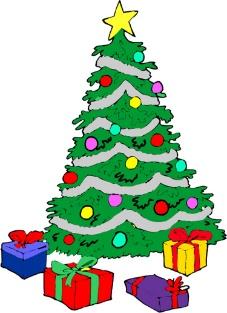 Dear Parents and Guardians:The Giving Tree is a program that provides gifts for local children who may otherwise go without this holiday season.  The Giving Tree project is coordinated in partnership with Judy Lindgren, Island Market, and the Orcas Community Resource Center. This program is funded by Orcas Island community members (that participate in or donate to the project) and the Orcas Lions Club.  The Giving Tree itself will be on display at Island Market in November and December. If your child will not have gifts this holiday season without the help of the Giving Tree, we encourage you to complete this form.  All forms will remain confidential, and there is no screening for eligibility.The qualifications are as follows: the child may not be older than 18 (19 if they still attend high school)  the child must be a full-time resident of Orcas Island   items listed for each child must not exceed a total of $125 (we cannot accept gift card requests)  gifts must be picked up at the Resource Center no later than December 22Please complete the information below and place in Santa’s Mailbox at Island Market, drop in the mail slot in the Orcas Community Resource Center back door facing Prune Alley at 374A N. Beach Road, or email jana@orcascrc.org.  Forms will be accepted until Monday, November 18th.  This deadline is to accommodate Santa shopping and after-Thanksgiving sales as well as to allow time for gifts to arrive before Christmas.  Accurate parent/guardian contact information on the form is important so we may contact you when gifts arrive or if we should have questions.MERRY CHRISTMAS!Judi Lindgren                    Angie Arreguin                                 Jana Daniel-WebbCons Pit Stop	            Island Market                  Orcas Community Resource CenterParent:_______________________________________Phone:_____________________Child:___________________________Age:_______Gender:___________________Gift Ideas not to exceed $125 total (please include sizes and/or description) (no gift card requests will be fulfilled)  ______________________________________________________________________________________________________________________________________________________________________________________